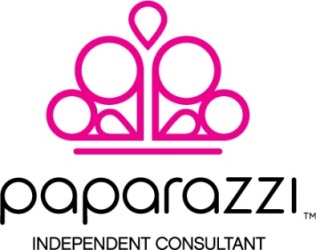  Sheila Smith919-427-1641paparazzified@gmail.com www.Facebook.com/MyBlingRoom   www.MyBlingRoom.com or www.paparazziaccessories.com/11637 Basket Party AgreementThe items listed below are on loan only for the use of 				Event dates 					 to 				.  Any extension or modification to this agreement will be made in writing. The product and samples will remain the property of Sheila Smith, Independent Paparazzi Consultant #11637.  Items must be returned upon closing of above mentioned event or upon request of the Independent Consultant.Any items lost, stolen, broken, or irreparably damaged are the sole responsibility of the host.  I understand and accept the replacement costs as follows:  ALL JEWELRY, HEADBANDS, AND HAIR CLIPS $5.00Starlet Shimmer for little girls $2.00 each or 3 for $5.00   Host Name (Print) __________________________________________      Date:				   Host Signature: 								     Phone:				   Address: __________________________________________________________________________________   CC # for Lost/Damaged Items: _____________________________________________________________   Exp. Date: 				 	CVW#: 		Sheila Smith919-427-1641paparazzified@gmail.com www.Facebook.com/MyBlingRoom  www.MyBlingRoom.com or www.paparazziaccessories.com/11637 Basket Party Hostess DirectionsShow it off!Take your basket party wherever you go so that you’ll have more interaction with potential customers.  The more people that see your basket, the more customers you’ll have and the more FREE jewelry you’ll earn.  Many hostesses find it helpful to initiate a conversation if they’re wearing their Paparazzi as well.   Try it on!Feel free to try on the jewelry or accessories. However, please do not put on any of the earrings or make any adjustments to the rings that have adjustable backs until after you purchase them.Make a sale!Your basket party has a money bag with it to collect everything in one place.  Pink Paparazzi bags are also in your basket, each one has been pre-filled with my business card.  Share the Sparkle!This packet also has a contact form for anyone who is interested in more information.  They can sign up for email updates or check that they’re interested in hosting an Open House or having a basket party as well.  I will contact anyone who signs this sheet within the week after your basket party ends or they can contact me right away.  You’ll get free jewelry for every party booked through your party too!Collect your FREE Glam!Bring the basket back to the pre-arranged meeting.  We’ll sit down together to do the inventory of any un-sold items and accounting.  You’ll collect your FREE items (1 for every 10 you sell; adult items only) right there on the spot!Sheila Smith919-427-1641paparazzified@gmail.com www.Facebook.com/MyBlingRoom   www.MyBlingRoom.com or www.paparazziaccessories.com/11637 Frequently Asked QuestionsHow often does Paparazzi come out with new jewelry?All the time.  No, really.  Consultants have new inventory available to them every 3-5 days!  My stock is replenished as I sell items so I’ll have new items for nearly every event.  You can attend Paparazzi parties in the same day and if there are different consultants, there will be different inventory!What is the jewelry made from?Paparazzi uses a blend of metals to make all our jewelry.  Most importantly, it is lead and nickel free.Is there a return policy?Each Consultant sets their own return policies.  If something does break, if possible, I will fix any Paparazzi item at any time.  I will return or exchange any damaged or broken item within three days of the original purchase.  Do you have a catalog?There are no catalogs with Paparazzi!  Our inventory changes so quickly, the printers wouldn’t be able to keep up.  You can shop from my website anytime at shop.paparazziaccessories.com/11637 or just give me a call at 919-427-1641 and we’ll find a way for you to see more jewelry at a later time.  I do basket parties, online parties and fun “Girls Night Out” shopping (which is NOT your typical “home party”!!What does a Paparazzi Party look like?Paparazzi operates on an “Open House” style party.  What does that mean to you?  That means no presentations to sit through, no games (unless you want to), no high-pressure sales tactics and no customer ordering!  You pick the location, invite anyone and everyone you know and let me bring the jewelry store to you!  It’s just that simple and you reap the rewards of free jewelry!I do “Theme Parties” like a Margarita Monday or Wine Down Wednesday.  We can have a Saturday morning brunch party or a quick lunch hour party at your office.  I’ve set up often in a teacher’s lounge for lunch for example.  You name it, we can do it!Does Paparazzi do fundraisers or events?Yes!  Fundraisers are a great way to share Paparazzi and raise awareness and money for your cause or need!  If you’re interested in a fundraiser or have information about a vendor event, please let me know!  Sheila Smith919-427-1641paparazzified@gmail.com www.Facebook.com/MyBlingRoom   www.MyBlingRoom.com or www.paparazziaccessories.com/11637 Become a ConsultantWhy Paparazzi Accessories?1. The compensation plan: You earn 45% on each item you sell and by creating a down line (signing people up under you) you will earn commissions from 5 to as much as 23% on your team sales.  But, you certainly don’t have to sign anyone up and build a team to make money in this business. 2. Paparazzi went public in 2011 and there are less than 30,000 consultants nationwide!  We’re growing quickly but the market isn’t saturated like other direct sales companies.  3. We operate on an “Open House” premise.  No sales pitches, no presentations, no games to organize and no customer ordering or delivering later.  All you have to do is set up the jewelry/accessories and the items will sell themselves! Sometimes, ladies pull jewelry out of my hand before I can put them on the displays! Or they buy jewelry that I am wearing!4. Paparazzi is always coming out with NEW inventory! Our items are on-trend, fashion forward and change frequently…which means a large portion of your inventory will be new at each showing!5. Flexible selling options: Go where your customers are, wherever that may be!  You can set up a display in a salon or other business, you can do parties at assisted living facilities, teenagers parties, schools, fundraisers, Expos, festivals,etc.  You can sell Paparazzi practically anywhere! Learn MoreMy Facebook page: www.Facebook.com/MyBlingRoom    	My Blog:  www.MyBlingRoom.com The Paparazzi main page: www.paparazziaccessories.com/MyBlingRoom Get StartedStarter kits are great because they send you the most popular items to sell so you can be successful right away. They also include discounted marketing materials, bags, receipts and much more!Preview Pack 													 $9935 pieces of a variety of our bestselling jewelry, Style Snapshot, Stylist Tip Card, Necklace Bust, 50 Pink Sales Bags, Paparazzi Business Success Plan, 25 Display Hooks, Jewelry Tool Kit, 25 Party Invitations, Vinyl Window Decal, 25 Receipts, 5 Consultant Enrollment Forms, 10 Thank You Cards, 10 Frequent Buyer Loyalty Cards, 5 Compensation Plan Brochures.Small Home Party Kit												$299120 pieces of a variety of our bestselling jewelry, 3 Style Snapshots, 3 Stylist Tip Cards, Necklace Bust, Ring Display, 50 Pink Sales Bags, Paparazzi Business Success Plan, 75 Display Hooks, Jewelry Tool Kit, 50 Party Invitations, Vinyl Window Decal, 25 Receipts, 5 Consultant Enrollment Forms, 10 Thank You Cards, 10 Frequent Buyer Loyalty Cards, 5 Compensation Plan Brochures.Large Home Party Kit												$499200 pieces of a variety of our bestselling jewelry, 5 Style Snapshots, 5 Stylist Tip Cards, Necklace Bust, Ring Display, Earring Display, Bracelet Display, 100 Pink Sales Bags, Paparazzi Business Success Plan, 100 Display Hooks, Jewelry Tool Kit, 50 Party Invitations, Vinyl Window Decal, 25 Receipts, 5 Consultant Enrollment Forms, 10 Thank You Cards, 10 Frequent Buyer Loyalty Cards, 10 Compensation Plan Brochures, Convention Ticket!Sheila Smith919-427-1641paparazzified@gmail.com www.Facebook.com/MyBlingRoom   www.MyBlingRoom.com or www.paparazziaccessories.com/11637 Share the Sparkle!NAME: _____________________________ Email: ___________________________ Phone:_______________Circle one: 	Email Me New Items	Open House	Basket Party		Become a Consultant	NAME: _____________________________ Email: ___________________________ Phone:_______________Circle one: 	Email Me New Items	Open House	Basket Party		Become a ConsultantNAME: _____________________________ Email: ___________________________ Phone:_______________Circle one: 	Email Me New Items	Open House	Basket Party		Become a ConsultantNAME: _____________________________ Email: ___________________________ Phone:_______________Circle one: 	Email Me New Items	Open House	Basket Party		Become a ConsultantNAME: _____________________________ Email: ___________________________ Phone:_______________Circle one: 	Email Me New Items	Open House	Basket Party		Become a ConsultantNAME: _____________________________ Email: ___________________________ Phone:_______________Circle one: 	Email Me New Items	Open House	Basket Party		Become a ConsultantNAME: _____________________________ Email: ___________________________ Phone:_______________Circle one: 	Email Me New Items	Open House	Basket Party		Become a ConsultantNAME: _____________________________ Email: ___________________________ Phone:_______________Circle one: 	Email Me New Items	Open House	Basket Party		Become a ConsultantNAME: _____________________________ Email: ___________________________ Phone:_______________Circle one: 	Email Me New Items	Open House	Basket Party		Become a ConsultantNAME: _____________________________ Email: ___________________________ Phone:_______________Circle one: 	Email Me New Items	Open House	Basket Party		Become a ConsultantNAME: _____________________________ Email: ___________________________ Phone:_______________Circle one: 	Email Me New Items	Open House	Basket Party		Become a ConsultantSheila Smith919-427-1641paparazzified@gmail.com www.Facebook.com/MyBlingRoom   www.MyBlingRoom.com  or www.paparazziaccessories.com/11637 Pricing Cheat SheetI’m no good at math…you shouldn’t have to be either.   Adult Items								Children’s ItemsItemQTY ISSUEDQTY RETURNEDNecklaceEarringBraceletRingHeadbandHairclipSS BraceletsSS EarringsSS RingsTotal Pieces# of ItemsTotal1$5.352$10.703$16.05	4$21.405$26.756$32.107$37.458$42.809$48.1510$53.5011$58.8512$64.2013$69.5514$74.9015$80.25# of ItemsTotal1$2.002$4.003$5.004$7.005$9.006$10.007$12.008$14.009$15.0010$17.0011$19.0012$20.0013$22.0014$24.0015$25.00